ПРОЕКТУВАННЯ ТА ВЕРСТКА ВЕБ-СТОРІНОКВерстку сайту неможливо вписати в рамки простого написання коду. Тому етапи цього процесу починаються ще, до написання власне сторінки. Вони виглядають так:Концепція.  Виходячи з мети створення сайту та поставлених маркетингових завдань, дизайнер розроблює візуальну концепцію та визначає ключові елементи оформлення сторінки.Макетування. Далі, за допомогою спеціальних графічних редакторів, створюється макет майбутньої веб-сторінки. Створюється графічний файл, який по-суті є картиною сайту: тут присутні усі елементи графіки, шрифтів та решти оформлення. Макет можна створити за допомогою програм пакету Adobe: Photoshop, InDesign та Illustrator, або аналогічних програм, як, наприклад, Corel Draw.Верстка. Для того, щоб сайт візуально став точною копією макета, його умовно розділяють на окремі частини – прямокутні блоки, кожен з яких опрацьовується окремо.  Досягши цього етапу, можна починати писати код. Тому потрібно спочатку навчитися правильно впорядковувати блоки, наприклад: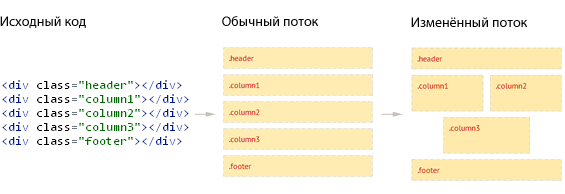 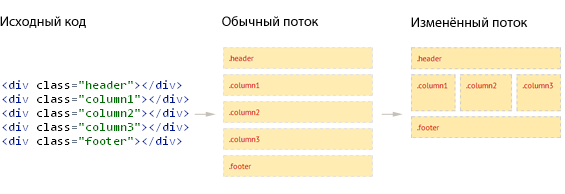 Властивість floatВластивість float має наступні значення:left - притискає елемент до лівого краю батьків, інші елементи обтікають його справа;right - притискає елемент до правого краю батька, інші елементи обтікають його зліва;none - відключає режим обтікання і повертає елементу нормальна поведінка.Зверніть увагу, що «зафлоатить» елемент по центру не можна.Якщо ми ставимо блоку властивість float: left або float: right, то він притискається до лівого або правого краю, а також починає скорочуватися по ширині під свій вміст. Властивість clearВластивість clear забороняє обтікання елемента іншими елементами зі значеннями:left - заборонено обтікання зліва;right - заборонено обтікання справа;both - заборонено обтікання по обидва боки;none - обтікання дозволено.ВИКОНАЙТЕ ЗАВДАННЯ №1У власній папці створити папку з назвою Missionl.У папці Missionl створити файл index.html.У папці Missionl створити папку з назвою css.У папці css створити файл style.css.У файлі index.html створити структуру html-документу та ввести заголовок документу Missionl та підключити файл стилів style.css.Створити html-документ за зразком: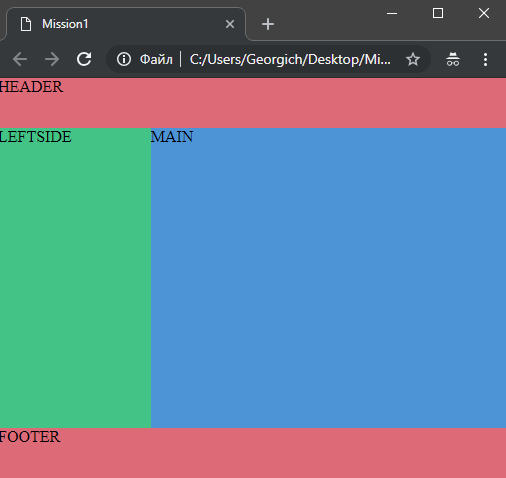 Встановити властивість margin: 0 auto для body;Для блоку header встановити властивості:колір фону – #E36E76;висота – 50 пікселів;Для блоку leftside встановити властивості:колір фону – #2FC186;ширина блоку – 30%, висота – 600 пікселів;float: left.Для блоку main встановити властивості:колір фону – #3498DB;ширина блоку – 70%, висота – 600 пікселів;вирівнювання блоку по центру, вирівнювання вмісту блоку – по центру;float: left.Для блоку footer встановити властивості:колір фону – #E36E76;висота – 50 пікселів;clear: both.Виправлення випадіння блоківСтворюємо блок-контейнер для колонок.У контейнер додаємо флоатні блоки-колонки.Розраховуємо ширину колонок.Створити пустий блок з властивістю clear: both.<div class = "container"> - блок-контейнер  <div class = "column1"> ... </ div> - колонка, флоат  <div class = "column2"> ... </ div> - колонка, флоат  <div class = "clearfix"> </ div> - пустий блок з clear: both</div>ВИКОНАЙТЕ ЗАВДАННЯ №2У власній папці створити папку з назвою Mission2.У папці Mission2 створити файл index.html.У папці Mission2 створити папку з назвою css.У папці css створити файл style.css.У файлі index.html створити структуру html-документу та ввести заголовок документу Mission2 та підключити файл стилів style.css.Використовуючи знання, отримані за попередні уроки, створити html-документ за зразком: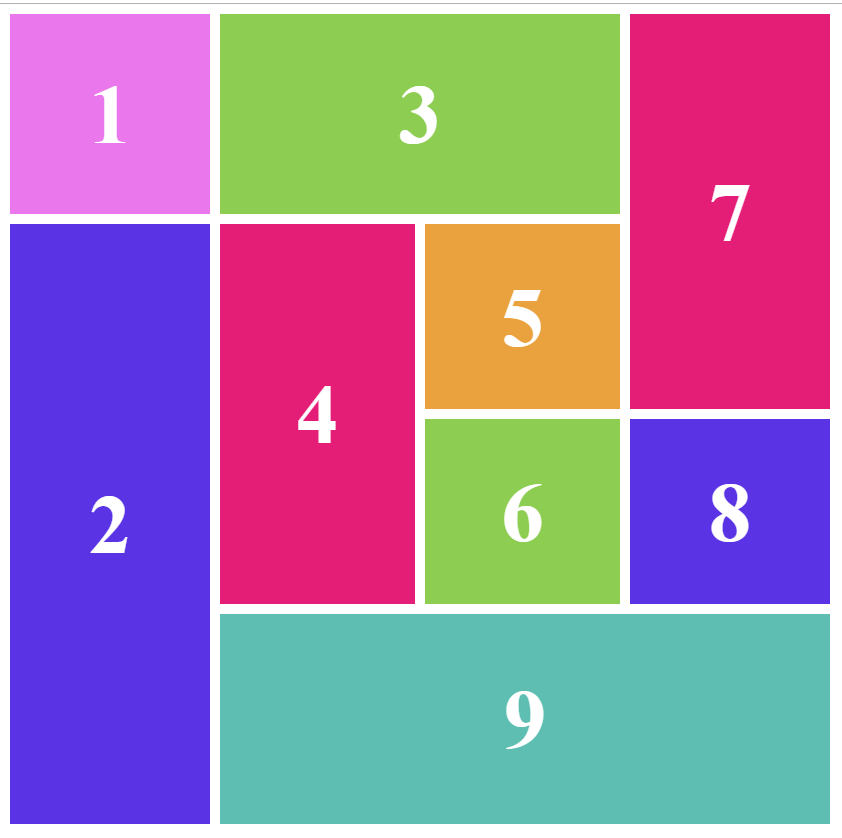 